Об утверждении Положения об общественной комиссии по делам несовершеннолетних при Администрации сельского поселения Карабашевский сельсовет муниципального района Илишевский район Республики Башкортостан и состава комиссии      В целях предупреждения безнадзорности и профилактики правонарушений среди несовершеннолетних, проведения профилактической работы с семьями, находящимися в социально- опасном положении, руководствуясь Федеральным Законом от 24 июня 1999 г. № 120 «Об основах системы профилактики безнадзорности и правонарушений несовершеннолетних», Устава Сельского поселения, ПОСТАНОВЛЯЕТ: 1.Утвердить Положение об общественной комиссии по делам несовершеннолетних при  Администрации сельского поселения Карабашевский сельсовет (приложение № 1). 2.Утвердить состав общественной комиссии по делам несовершеннолетних при  Администрации сельского поселения Карабашевский сельсовет (приложению № 2). 3.Контроль за исполнением настоящего постановления оставляю за собой. 4.Настоящее постановление вступает в силу после его обнародования в установленном порядке. Глава Сельского поселения                                                	Р. И. Шангареев                                                                                                                                                                                             Приложение № 1                                                                                                                         к Постановлению  Администрации сельского поселения Карабашевский сельсовет                                                                                                                 от 29.12.2016 года № 85ПОЛОЖЕНИЕ ОБ ОБЩЕСТВЕННОЙ КОМИССИИПО ДЕЛАМ НЕСОВЕРШЕННОЛЕТНИХ ПРИ АДМИНИСТРАЦИИ   СЕЛЬСКОГО ПОСЕЛЕНИЯ КАРАБАШЕВСКИЙ СЕЛЬСОВЕТ МУНИЦИПАЛЬНОГО РАЙОНА ИЛИШЕВСКИЙ РАЙОН РЕСПУБЛИКИ БАШКОРТОСТАНI. Общие положения 1.Общественная комиссия по делам несовершеннолетних (далее — ОКДН) является коллегиальным органом системы профилактики  безнадзорности и правонарушений среди несовершеннолетних в  Сельском поселении. 2.ОКДН  в своей деятельности руководствуется Конституцией Российской Федерации, общепризнанными принципами и нормами международного права, федеральными законами Российской Федерации № 131- ФЗ от 06.10.2003 года «Об общих принципах организации местного самоуправления в Российской Федерации» и №120-ФЗ от 24.06.1999 г. «Об основах системы профилактики безнадзорности и правонарушений не- совершеннолетних», настоящим Положением «Об Общественной комиссии по делам несовершеннолетних при  Администрации сельского поселения Карабашевский сельсовет» (далее — Положение). 3.Деятельность ОКДН основывается на принципах законности, демократизма, гуманного обращения с несовершеннолетними, поддержки семьи и взаимодействия с ней, индивидуального подхода к несовершеннолетним с соблюдением конфиденциальности полученной информации, обеспечения ответственности должностных лиц и граждан за нарушение прав и законных интересов несовершеннолетних. 4.ОКДН создается в соответствии с Уставом Сельского поселения. 5.ОКДН принимает решения по результатам рассматриваемых вопросов.II. Цель и основные задачи ОКДН  2.1. ОКДН создается с целью предупреждения безнадзорности, правонарушений несовершеннолетних, проведения индивидуальной профилактической работы с несовершеннолетними и семьями, находящимися в социально опасном положении, в поселении. 2.2.Основными задачами ОКДН являются: 1) Выявление семей, находящихся в социально опасном положении и имеющих несовершеннолетних детей, своевременное информирование органов и 3 учреждений системы профилактики безнадзорности и правонарушений о таких семьях для планирования и проведения с ними профилактических работ. 2) Предупреждение правонарушений, алкоголизма, наркомании, экстремизма и других негативных явлений в среде несовершеннолетних в поселении. 3) Выявление и предупреждение фактов жестокого обращения с детьми в поселении. 4) Анализ причин и условий, способствующих детской безнадзорности, беспризорности, совершению антиобщественных действий несовершеннолетними, проживающими на территории сельского поселения и принятие мер по их устранению. 5) Оказание помощи в проведении на территории сельского поселения межведомственных профилактических рейдов и мероприятий. III. Полномочия ОКДН 3.1. ОКДН осуществляет следующие полномочия: 1) принимает участие в организации и проведении мероприятий по профилактике безнадзорности и правонарушений несовершеннолетних в поселении; 2) участвует в рейдах по выявлению детей в местах, запрещенных для посещения детьми, а также в местах, запрещенных для посещения детьми в ночное время без сопровождения родителей или иных законных представителей; 3) участвует в проведении рейдов по выявлению безнадзорных, беспризорных детей, несовершеннолетних и семей, находящихся в социально опасном положении, а также несовершеннолетних, систематически пропускающих учебные занятия; 4) участвует в рейдах по выявлению фактов продажи несовершеннолетним алкогольной продукции и табачных изделий; 5) осуществляет контроль за организацией досуга несовершеннолетних по месту жительства, за состоянием воспитательно-профилактической работы с несовершеннолетними в общеобразовательных, культурно- просветительных учреждениях; 6) заслушивает на своих заседаниях родителей или иных законных представителей, не занимающихся воспитанием детей, а также несовершеннолетних, склонных к бродяжничеству, систематически пропускающих занятия в образовательных учреждениях; 7) информирует о выявленных фактах нарушения прав и законных интересов несовершеннолетних; 8) незамедлительно направляет информацию о необходимости проведения индивидуальной профилактической работы с несовершеннолетними и семьями, находящимися в социально опасном положении; 9) взаимодействует и привлекает к своей работе общественные организации, педагогические и родительские коллективы по вопросам профилактики безнадзорности и правонарушений несовершеннолетних. IV. Порядок образования ОКДН  4.1. ОКДН образуется по решению Главы Сельского поселения. 4.2. Деятельность ОКДН осуществляется на общественных началах. 4.3.Положение об ОКДН, её численный и персональный состав утверждаются постановлением Главы Сельского поселения. 4.4. В состав ОКДН входят председатель ОКДН — Глава Сельского поселения, секретарь ОКДН и иные члены. 4.5. В состав ОКДН могут входить: депутаты Сельского поселения, представители образовательных, учреждений культуры, учреждений здравоохранения, общественных организаций, сотрудники органов внутренних дел, члены родительских комитетов и иные граждане, имеющие опыт работы с несовершеннолетними. 4.6.Численный состав ОКДН должен быть не менее 5 человек. V. Организация работы ОКДН 5.1 ОКДН оказывает помощь в осуществлении индивидуальных профилактических мероприятий, проводимых в Сельском поселении, в отношении несовершеннолетних: 1) совершивших административное правонарушение, систематически употребляющих спиртные напитки, наркотические и токсические вещества; 2) самовольно уходящих из семьи в возрасте до 16 лет или самовольно уходящих из специальных учебно-воспитательных учреждений; 3) совершивших проступки противоправной направленности, но не попадающих под нормы уголовного или административного законодательства; 4) систематически пропускающих занятия в образовательных учреждениях; 5) воспитывающихся в семьях, где мать (отец) имеют отсрочку отбывания наказания в порядке ст. 82 УК РФ;6) выявленных в местах, запрещенных для посещения детьми, а также в местах, запрещенных для посещения детьми в ночное время. 5.2. Заслушивает на своих заседаниях: 1) родителей или иных законных представителей, не исполняющих своих обязанностей по воспитанию, содержанию несовершеннолетних и (или) отрицательно влияющих на их поведение, либо жестоко обращающихся с ними. 5.3. Вносит предложения: 1) по организации летнего отдыха, досуга несовершеннолетних; 2) по проведению индивидуальной профилактической работы с несовершеннолетними; 3) по устранению причин и условий, способствующих безнадзорности и антиобщественному поведению несовершеннолетних. 5.4.Организовывает и проводит рейды в семьи, находящиеся в социально опасном положении. 5.5.Составляет акты обследования семей, находящихся в социально опасном положении. 5.6. Участвует в рейдах, организованных уголовно-исполнительными инспекциями, по проверке несовершеннолетних осужденных без изоляции от  общества, а также осужденных с отсрочкой отбывания наказания в порядке ст.82 УК РФ по месту их жительства и в общественных местах. 5.7. Принимает участие в работе по пропаганде правовых знаний среди несовершеннолетних и родителей или иных законных представителей.5.8. Проводит информационно — разъяснительную работу с населением Сельского поселения (наглядная агитация, СМИ). VI. Порядок деятельности ОКДН 6.1. Деятельность ОКДН планируется на год.6.2. План работы на год, утверждается председателем ОКДН. 6.3. Заседания ОКДН проводятся по мере необходимости, но не реже одного раза в квартал. 6.4.На заседания могут приглашаться другие лица, не являющиеся членами ОКДН. 6.5. Заседание ОКДН  правомочно, если на нём присутствует не менее половины от общего числа членов. Решение ОКДН по рассматриваемым вопросам принимается простым большинством голосов от общего числа присутствующих на заседании членов комиссии. Член ОКДН, не согласный с решением комиссии, вправе приложить к решению ОКДН особое мнение в письменном виде. 6.6.В повестке дня заседания ОКДН должны быть указаны: 1) номер вопроса; 2) наименование вопроса; 3) кем инициирован вопрос. 6.7. Члены ОКДН обязаны присутствовать на заседании комиссии. О невозможности присутствовать на заседании комиссии по уважительной причине член ОКДН заблаговременно информирует председателя ОКДН  с указанием причины отсутствия. 6.8.Заседание проводит председатель ОКДН. 6.9.Протокол заседания ОКДН и составляется на основании записей (стенограммы), произведенных во время заседания, подготовленных тезисов докладов и выступлений, справок и других материалов.6.10.Записи во время заседаний ОКДН, сбор материалов и подготовка текста протокола возлагаются на секретаря ОКДН. 6.11.В протоколе должны быть указаны:1) дата и место заседания; 2) состав присутствующих членов ОКДН, приглашенных лиц; 3) содержание рассматриваемых материалов; 4) фамилия, имя и отчество лица, в отношении которого рассматриваются материалы, число, месяц, год и место рождения, место его жительства, место работы или учебы, а также иные сведения, имеющие значение для рассмотрения материалов; 5) сведения о явке лиц, участвующих в заседании, разъяснении им их прав и обязанностей; 6) сведения об извещении отсутствующих лиц в установленном порядке; 7) справки, выступления, аналитические материалы; 8) сведения о принятии на заседании ОКДН  решении с указанием лиц, ответственных за исполнение и сроков исполнения. 6.12.Решения ОКДН и ЗП являются итоговым документом, оформляются письменно и подписываются председателем ОКДН. 6.13.Решения ОКДН  направляются в соответствующие органы, учреждения, общественные организации для принятия мер.                                                                                   Приложение № 2                                                                                                       Утверждено постановлением                                                              Администрации сельского поселения Карабашевский сельсовет от 29.12.2016 г. № 85С П И С О К ЧЛЕНОВ ОБЩЕСТВЕННОЙ КОМИССИИ ПО ДЕЛАМ НЕСОВЕРШЕННОЛЕТНИХ ПРИ АДМИНИСТРАЦИИ  СЕЛЬСКОГО ПОСЕЛЕНИЯ КАРАБАШЕВСКИЙ СЕЛЬСОВЕТ МУНИЦИПАЛЬНОГО РАЙОНА ИЛИШЕВСКИЙ РАЙОН РЕСПУБЛИКИ БАШКОРТОСТАНПредседатель комиссии – Шангареев Рафит Ибрагимович, глава Сельского                                                          Поселения, Секретарь комиссии –       Загидуллина Гузель Занилевна, специалист второй                                              категории Администрации, землеустроитель, Члены комиссии:               Гиндуллин Ленар Мунавирович - участковый                                              уполномоченный полиции (по согласованию);                                             Шарипова Зиля Сагдатовна – завуч   ООШ                                                               д.Иштеряково филиала МБОУ  СОШ с.Карабашево;                                            Мустафина Зиля Фаиловна - депутат Совета                                             сельского поселения Карабашевский сельсовет,                                                  учитель МБОУ СОШ с.Карабашево;                                            Якупова Гульнар Глюсовна – заведующий ФАП                                              с.Карабашево;                                             Инсапова Насима Рафаиловна – кульорганизатор                                              СДК д.Иштеряково.БАШКОРТОСТАН  РЕСПУБЛИКАҺЫ                     ИЛЕШ РАЙОНЫ
  МУНИЦИПАЛЬ РАЙОНЫНЫҢ       КАРАБАШ АУЫЛ СОВЕТЫ                   АУЫЛ БИЛӘМӘҺЕ                          ХАКИМИӘТЕ(БАШКОРТОСТАН РЕСПУБЛИКАҺЫ                ИЛЕШ РАЙОНЫНЫҢ                    КАРАБАШ АУЫЛ         БИЛӘМӘҺЕ ХАКИМИӘТЕ)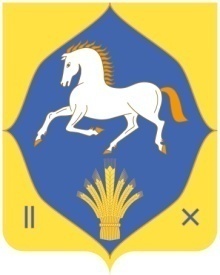 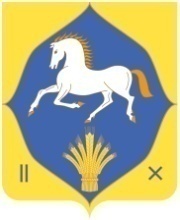             АДМИНИСТРАЦИЯ   СЕЛЬСКОГО ПОСЕЛЕНИЯКАРАБАШЕВСКИЙ СЕЛЬСОВЕТ МУНИЦИПАЛЬНОГО РАЙОНА        ИЛИШЕВСКИЙ РАЙОНРЕСПУБЛИКИ БАШКОРТОСТАН          (АДМИНИСТРАЦИЯ КАРАБАШЕВСКИЙ СЕЛЬСОВЕТ                      ИЛИШЕВСКИЙ РАЙОН РЕСПУБЛИКИ БАШКОРТОСТАН)КАРАР                                                                   ПОСТАНОВЛЕНИЕКАРАР                                                                   ПОСТАНОВЛЕНИЕКАРАР                                                                   ПОСТАНОВЛЕНИЕКАРАР                                                                   ПОСТАНОВЛЕНИЕКАРАР                                                                   ПОСТАНОВЛЕНИЕКАРАР                                                                   ПОСТАНОВЛЕНИЕКАРАР                                                                   ПОСТАНОВЛЕНИЕКАРАР                                                                   ПОСТАНОВЛЕНИЕКАРАР                                                                   ПОСТАНОВЛЕНИЕКАРАР                                                                   ПОСТАНОВЛЕНИЕКАРАР                                                                   ПОСТАНОВЛЕНИЕКАРАР                                                                   ПОСТАНОВЛЕНИЕКАРАР                                                                   ПОСТАНОВЛЕНИЕКАРАР                                                                   ПОСТАНОВЛЕНИЕ«2929»декабрь2016 й.№85«29»декабря2016 г.